Constructiekeuze Ik heb gekozen om de bol vorm van de discobal met rotatiegieten.De bol word van kunststofVoordelen kunststof:GoedkoopLicht van gewichtMakkelijk met tekst en afbeeldingen te bedrukkenHier is een voorbeeld van een bolle vorm die met rotatiegieten is gemaakt: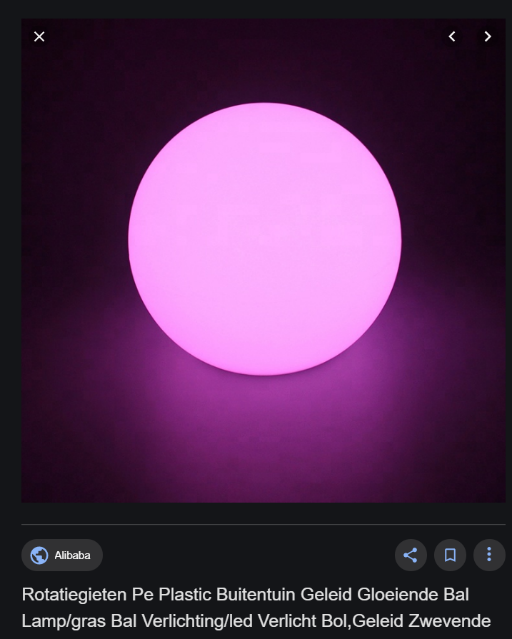 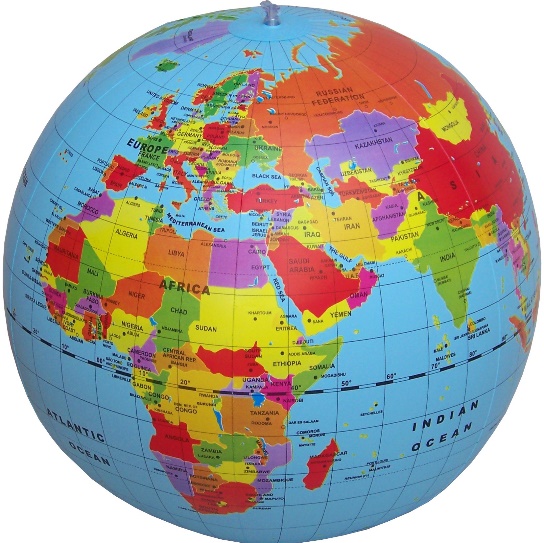 Optie 2 voor constructiekeuze:Bron:https://youtu.be/qgErv6M19yY